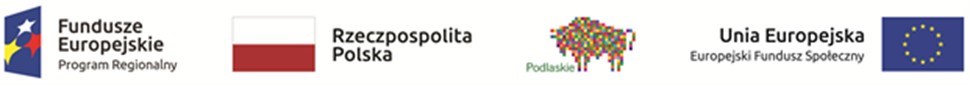 UWAGA PRZEDSZKOLAKU I NAUCZYCIELU - RUSZA REKRUTACJA DO PROJEKTU!„Uczymy się bawiąc – rozwijanie kompetencji kluczowych w Przedszkolach Miejskich 
w Grajewie” - pod taką nazwą przez okres najbliższych 10 miesięcy będzie realizowany 
w Przedszkolach Miejskich w Grajewie projekt współfinansowany przez Unię Europejską ze środków Europejskiego Funduszu Społecznego w ramach Regionalnego Programu Operacyjnego Województwa Podlaskiego na lata 2014-2020.Głównym celem projektu jest podniesienie kompetencji kluczowych u 279 dzieci 
(141 dziewczynek, 138 chłopców) z Przedszkoli Miejskich w Grajewie poprzez rozszerzenie oferty edukacyjnej Przedszkola Miejskiego Nr 1, Przedszkola Miejskiego Nr 2, Przedszkola Miejskiego Nr 4, Przedszkola Miejskiego Nr 6 o zajęcia dodatkowe oraz podniesienie kompetencji zawodowych 31 nauczycieli (31 kobiet) z w/w placówek poprzez doskonalenie metod i form pracy sprzyjających kształtowaniu i rozwijaniu u dzieci tych kompetencji 
w okresie 01.09.2020 r.- 30.06.2021 r.Zadania w projekcie obejmują realizację dodatkowych zajęć w Przedszkolach Miejskich 
w Grajewie - kółka matematycznego z elementami kodowania i robotyki oraz szkoleń dla nauczycieli ww. placówek, a następnie ocenę efektów.Rezultatem zajęć będzie nie tylko nabywanie przez dzieci kompetencji matematycznych i informatycznych, ale także wspomaganie ich rozwoju poznawczego, społecznego i emocjonalnego, jak również nabywanie przez nich sprawności w zakresie: koncentracji, koordynacji, pamięci i samodzielnego myślenia. Wzmocnione zostaną kompetencje kadry Przedszkoli związane z rozwijaniem kompetencji kluczowych u dzieci. Przedszkola zostaną doposażone w sprzęt oraz pomoce dydaktyczne (np. laptopy, tablety, roboty do nauki programowania, tablice interaktywne, magiczne ściany interaktywne, książki, gry i in.) niezbędne do prowadzenia innowacyjnych i efektywnych zajęć. Wnioskodawcą projektu jest Miasto Grajewo. Realizatorami projektu – Przedszkola Miejskie w Grajewie.Całkowita wartość projektu wynosi 390.000,00 zł. Dofinansowanie ze środków EFS wynosi 330.000,00 zł.Wkład własny: 60.000,00 złRekrutacja do projektu rozpoczyna się od dnia 14 września 2020 r. i trwa do 28 września  2020 r. Zapraszamy do zapoznania się z Regulaminem projektu i złożenia Formularza zgłoszeniowego.Dokumenty rekrutacyjne do pobrania:Regulamin rekrutacji i uczestnictwa w projekcieZałącznik nr 1 - Formularz zgłoszeniowy dzieckaZałącznik nr 2 – Deklaracja uczestnictwa dziecka w projekcieZałącznik nr 3 – Oświadczenie uczestnika projektuZałącznik nr 4 - Formularz zgłoszeniowy dla nauczycielaZałącznik nr 5 - Deklaracja uczestnictwa nauczyciela w projekcie.